02 September 2022Dear ParentsOn behalf of the staff at AECPS, I am happy to welcome you to the 2022-2023 school year! We hope you had a lovely summer and are ready for the year ahead.All the staff are looking forward to a productive partnership with you to ensure all our children can achieve their highest potential. We recognise that in order to be successful in school, our children need support from both the home and school. We know a strong partnership with you will make a great difference in your child’s education. As partners, we share the responsibility for our children’s success and want you to know that we will do our very best to carry out our responsibilities to the very best we can achieve. We ask that you guide and support your child’s learning by ensuring that they:1) Attend school daily and arrive on time, ready for the day’s learning experience2) Complete all homework tasks given by teachers3) Read daily to develop a love for reading and to improve literacy skills4) Share school experiences with you so that you are aware of his/her school life5) Inform you if they need additional support in any area or subject6) Know that you expect him/her to always do their best7) Tell and adult in school if they have a problem so it can be solved quicklyHolidaysHolidays in term time are not permissible and therefore I ask that you please note the school holiday dates for 22/23. Remember that we have 2 weeks in late May / early June to take advantage of the better weather and cheaper prices if you are thinking of going away. These are on the school website - https://www.aecps.org/page/holiday-dates/113946 VolunteeringIf you haven’t done so already, please consider offering to volunteer at school and also help our PTA as our children can greatly benefit from your involvement and contributions to the school’s activities. We seek volunteers to help us with the following activities:1) Help on school visits - these cannot go ahead without the correct child : adult ratio levels (Please see Mrs Broadrick in the office to complete DBS if you do not already have one)2) Volunteer to assist with reading in school3) Help the PTA with school-wide eventsBehaviour at SchoolWe know how important it is for your child to feel happy and safe at school and an important part of this is our behaviour policy. Below is a copy of our school rules so that you and your child can review them together before Monday. The 5 basic rules are:We look after each other and school propertyWe follow instructions quicklyWe behave sensibly If we or others have a problem - we tell an adultWe accept responsibility for our actionsWe will be sharing our behaviour policy and home school agreement for 2022/2023 shortly.Communication This year all communication will be via School Spider. Emails, smart messages, parents’ evening appointments and emergency texts will be sent using this platform. Please check your junk folders to redirect emails so you are not missing important information. Parents can also download the School Spider App from your app store straight to your phone if this is your preferred method of accessing communication. Please ensure all your contact details are up to date and let the school office know immediately if these change during the year.Finally, please remember to attend your child’s ‘Meet the Teacher’ meetings straight after school over the next couple weeks to find out more about the specific details and arrangements relating to your child’s year group.Tuesday 6th September - Year 6 meet the teacherWednesday 7th September - Year 1 meet the teacherThursday 8th September - Year 2 meet the teacherTuesday 13th September - Year 3 meet the teacherWednesday 14th September - Year 4 meet the teacherThursday 15th September - Year 5 meet the teacher***Reception parents will need to sign up with Miss Platt for their individual meetings***Our wonderful AECPS staff and I feel privileged to be working with your children this year and look forward to all the exciting learning and enrichment opportunities in the year to come. Kind regards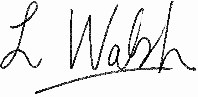 Lindsey WalshHead Teacher